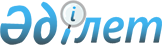 Об утверждении отчета Национального Банка Республики Казахстан за 2004 годУказ Президента Республики Казахстан от 6 мая 2005 года N 1571      В соответствии со статьей 3  Закона Республики Казахстан от 30 марта 1995 года "О Национальном Банке Республики Казахстан", рассмотрев отчет Национального Банка Республики Казахстан за 2004 год, ПОСТАНОВЛЯЮ : 

      1. Утвердить прилагаемый отчет Национального Банка Республики Казахстан за 2004 год. 

      2. Национальному Банку Республики Казахстан опубликовать отчет за 2004 год. 

      3. Настоящий Указ вводится в действие со дня подписания. 

       Президент 

      Республики Казахстан             Отчет Национального Банка РК к данному Указу не прилагался. 
					© 2012. РГП на ПХВ «Институт законодательства и правовой информации Республики Казахстан» Министерства юстиции Республики Казахстан
				